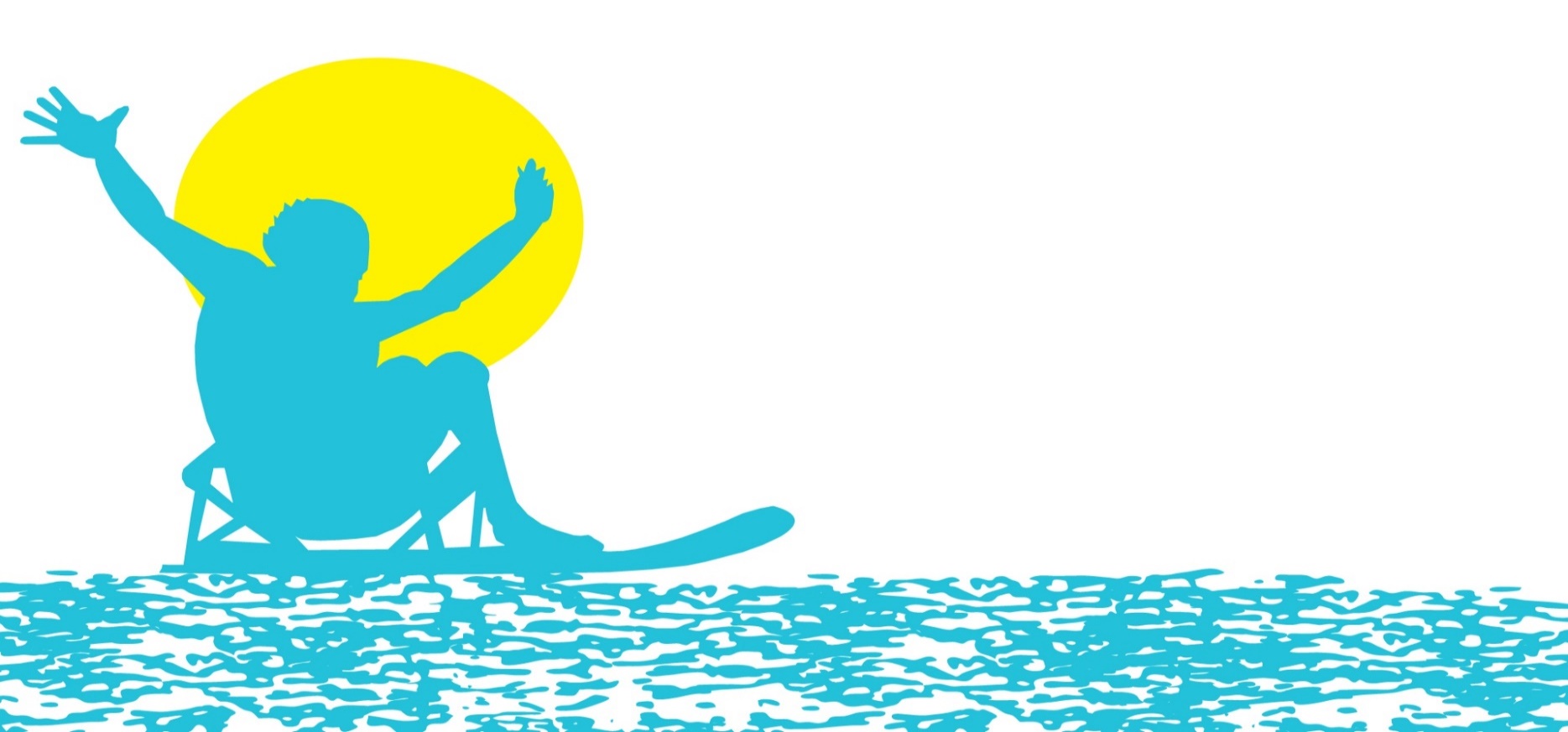 Friday, July 15, 2022 | Crows Creek Landing, Smithville Lake*Indicates all volunteers wishing to participate on a water team must complete a pre-event training on June 25, 2022. Sponsorship Commitment Form This commitment form must be returned by Friday, June 17, 2022 to be included on event signage, shirts and other promotional items. InstructionsPlease complete the form below.  By submitting the form, you are committing to your chosen sponsorship level. Checks can be made payable to Midwest Adaptive Sports. Your InformationSponsorship Level (please check one) Payment InformationIf paying by check, please send the check to:Midwest Adaptive Sports1800 Genessee Street, Suite 301Kansas City, MO 64102For more information about the event or sponsorship opportunities, please contact Gemma Zook at gzook@midwestadaptivesports.org or 816.804.6183.Day at the Lake has provided countless hours of freedom on the water for hundreds of individuals with spinal cord injury,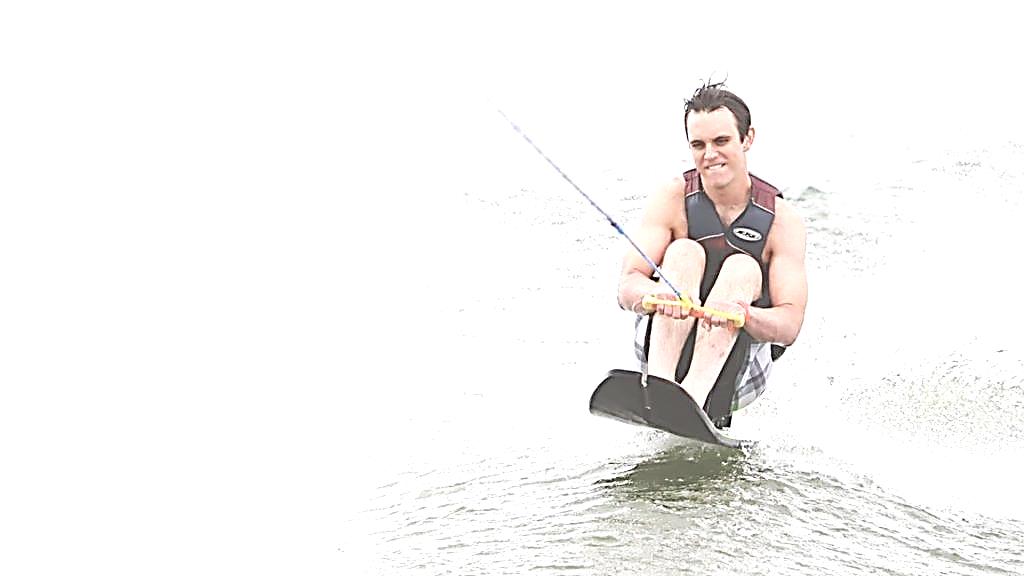  spinal cord disease, and amputation since 1993.This event would not be possible without the generosity of the Kansas City community through the giving of their time and donations. Thank you for considering sponsorship opportunities for Day at the Lake.FUN IN THE SUN$5,000ON THE WATER$2,500COOLING OFF$750Inclusion in all media relations, as desired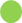 Name and logo featured on digital and printed materials“Reserved” volunteer spots for event participation *52Name and logo featured on Midwest Adaptive Sports’ website, electronic communications and social mediaVendor table space at event (one six foot table and two chairs)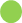 Name and logo featured on event t-shirtEvent t-shirts1052Contact Name  Organization/Company AddressCityStateZip PhoneEmail        FUN IN THE SUN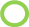       ON THE WATER     COOLING OFF    Check Enclosed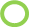     Please Invoice    Please Charge My Card    Please Charge My CardCard Number ExpSignatureBilling Address 